Week Nine Questions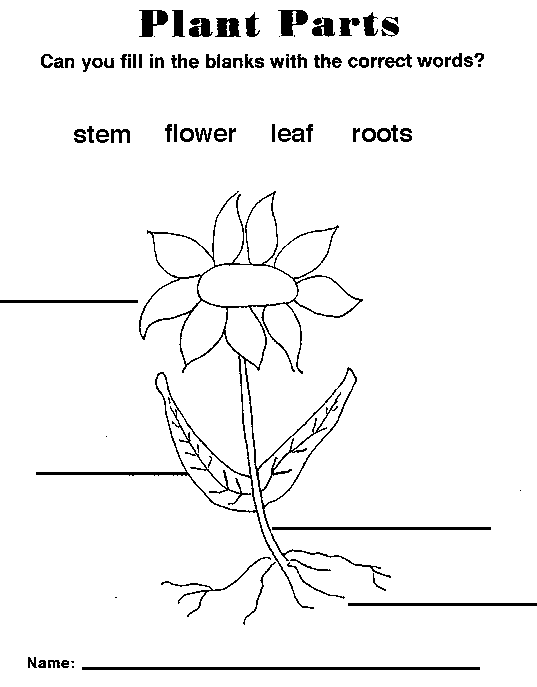 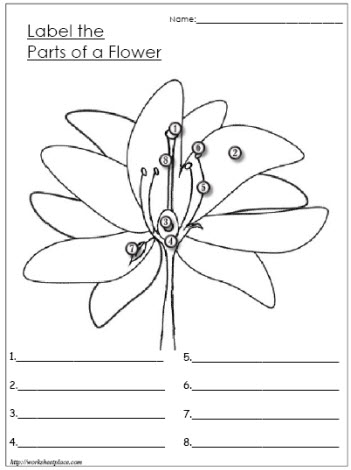 13. What part of the plants makes food?	a. leaves	b. stem 		c. roots14. What is the purpose of a plant’s flower?15. What gas to plants release into the air?16. What part of the plant stores food?17. What is the green pigment in leaves that helps the plant make food?18. What are two things that plants produce?19. What is the name of your favorite plant?20. You have discovered a new plant make up its common name and write its scientific name. Week Ten Worksheet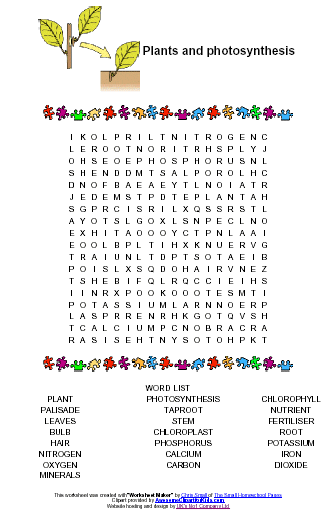 Week Eleven Questions 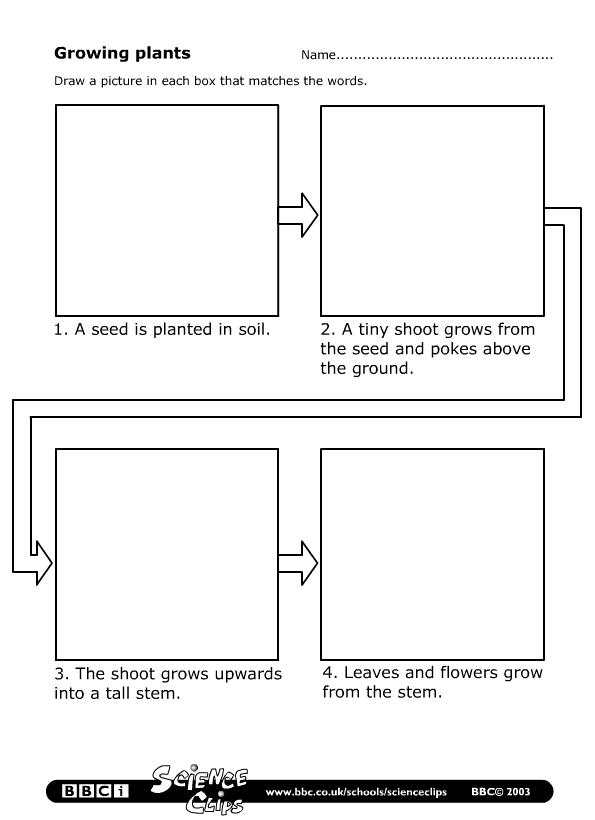 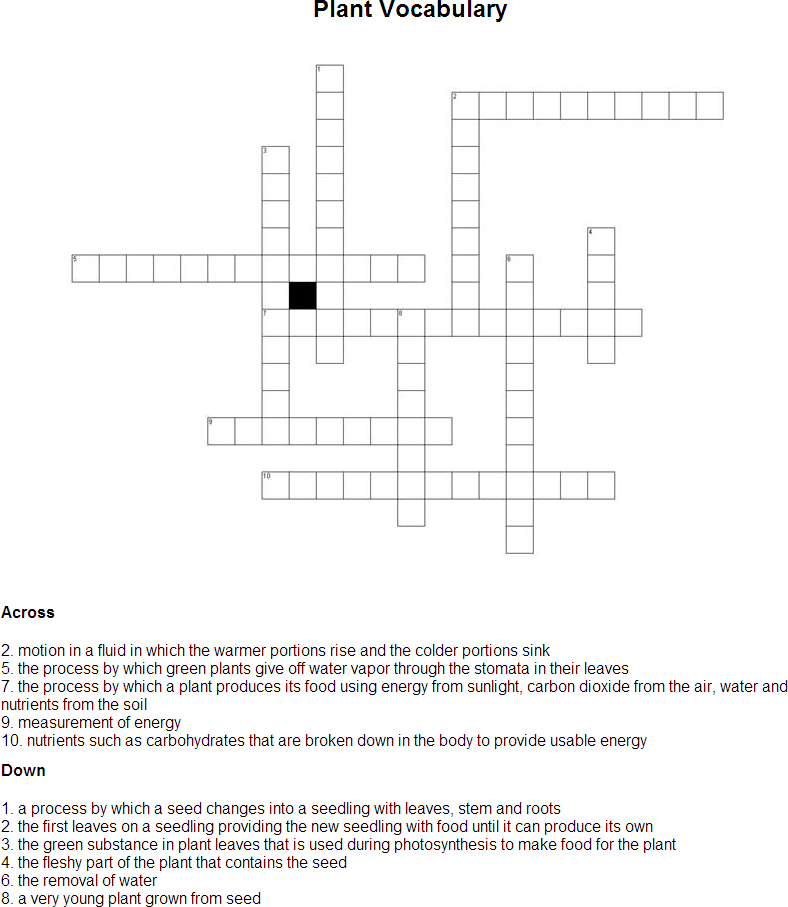 Write a paragraph describing different ways you can help the Earth. 